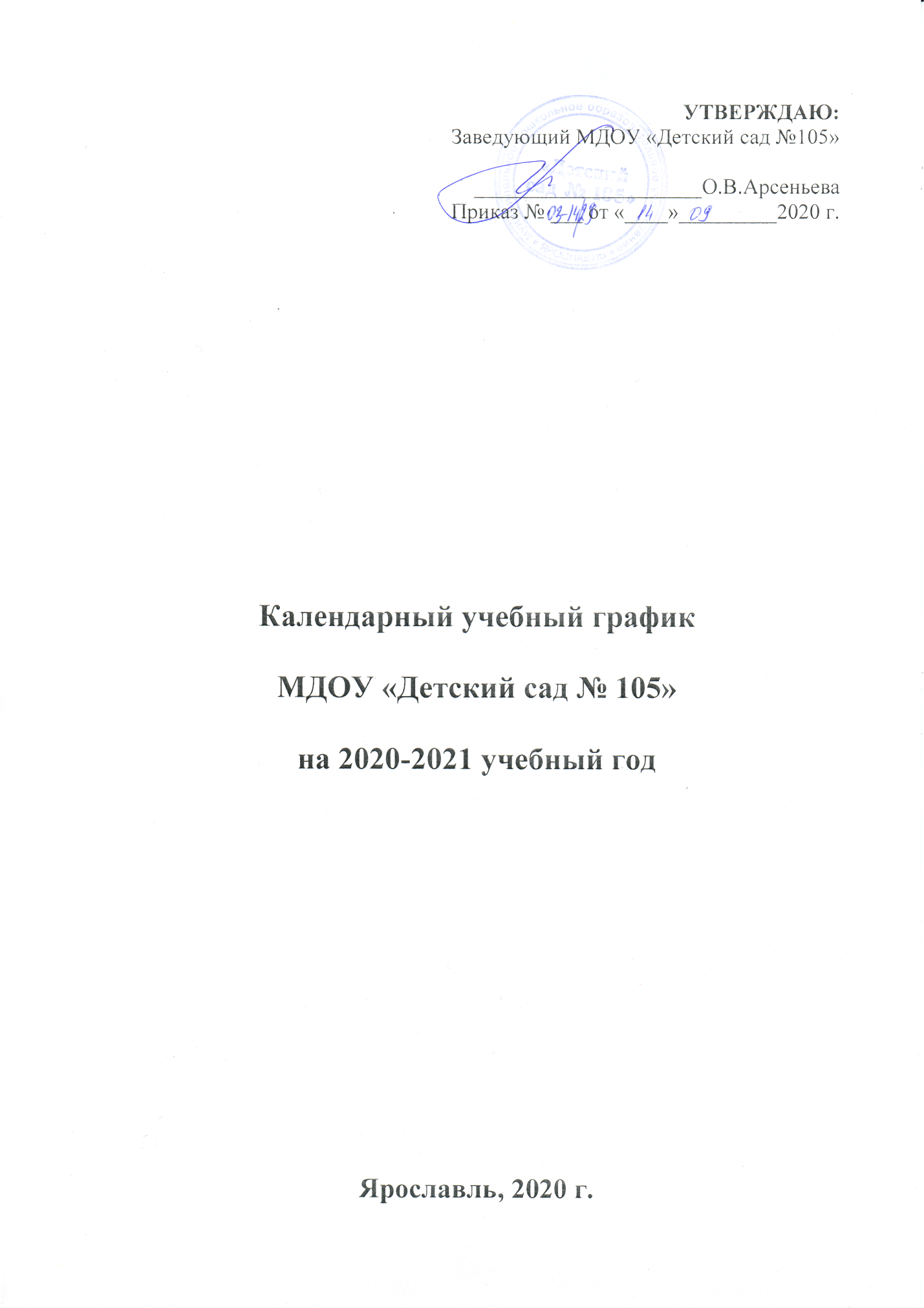 ПОЯСНИТЕЛЬНАЯ ЗАПИСКАГодовой        календарный          учебный       график       является       локальным         нормативным  документом,   регламентирующим   общие   требования   к   организации   образовательного процесса   в   2020   –   2021   учебном   году   в   МДОУ «Детский сад № 105» Годовой календарный учебный график разработан в соответствии с:  Федеральным законом  «Об образовании в Российской Федерации» (от 29.12.2012  года   № 273-ФЗ);  Федеральным государственным образовательным стандартом дошкольного  образования (приказ Министерства образования и науки РФ от 17 октября 2013 г.  №1155);    Санитарно-эпидемиологическими требованиями к устройству, содержанию и  организации режима работы ДОУ (СанПиН 2.4.1. 3049-13); Уставом ДОУ.  Календарем образовательных событий на 2019-2020 годОбразовательная деятельность в МДОУ «Детский сад № 105» осуществляется на основе  ООП  ДО МДОУ «Детский сад № 105» , разработанной в соответствии с  ФГОС дошкольного образования. Основой для разработки ООП ДО  МДОУ «Детский сад № 105» стали:1.Примерная основная образовательная программа дошкольного образования (ПООП)2.Программа «От рождения до школы» /Под ред. Н.Е.Вераксы, Т.С.Комаровой, М.А.Васильевой. – 3-е изд., испр. и доп. – М.:МОЗАИКА-СИНТЕЗ, 2014. – 368 с.Образовательная деятельность в МДОУ «Детский сад № 105» на группах комбинированной направленности осуществляется на основе «Адаптированной образовательной программы для детей с ОВЗ», разработанной с учетом содержания:- Примерной адаптированной основной образовательной программы для дошкольников с тяжелыми нарушениями речи / Л. Б. Баряева, Т.В. Волосовец, О. П.Гаврилушкина, Г. Г. Голубева и др.; Под. ред. проф. Л. В. Лопатиной-Примерной адаптированной основной образовательной программы дошкольного образования детей с задержкой психического развития (Одобрена решением федерального учебно-методического объединения по общему образованию 7 декабря 2017 г. Протокол № 6/17) Годовой  календарный  учебный  график  учитывает  в  полном  объеме  возрастные,  психофизические особенности воспитанников и отвечает требованиям охраны их жизни и  здоровья.   Содержание годового календарного учебного графика включает в себя следующее: режим работы ДОУ; продолжительность учебного года; количество недель в учебном году;  сроки проведения каникул, их начало и окончание; перечень проводимых праздников для воспитанников;  сроки проведения мониторинга достижения детьми планируемых результатов  освоения ООП ДО МДОУ «Детский сад № 105»; праздничные дни;работа  ДОУ в летний период;  Годовой         календарный           учебный         график        утверждается приказом   заведующего. Все  изменения,   вносимые   в   годовой   календарный   учебный   график,   утверждаются приказом заведующего и   доводятся        до     всех     участников  образовательного процесса.                МДОУ  «Детский сад № 105»    в   установленном   законодательством   Российской  Федерации          порядке       несет     ответственность           за    реализацию          в    полном        объеме  образовательных программ в соответствии с годовым календарным учебным графиком.  Годовой календарный учебный график на 2020-2021 учебный год1.Режим работы учреждения2. Продолжительность учебного года  3. Мероприятия, проводимые в рамках образовательного процесса  3.1. Мониторинг достижения детьми планируемых результатов освоения   ООП ДО МДОУ «Детский сад № 105»:  3.2. Праздники для воспитанников3.3. Периодичность проведений родительских собраний  4. Каникулярное время, праздничные (нерабочие) дни 4.1. Каникулы 4.2. Праздничные дни   5. Мероприятия, проводимые в летний оздоровительный период  (приложение. План летней оздоровительной работы)Продолжительность учебной недели                 5 дней (понедельник – пятница)Режим работы ДОУ                                 7.00 – 19.00Нерабочие дни                                    Суббота, воскресенье, праздничные дниУчебный год                           01.09.2020 г. – 31.05.202138 недельI полугодие                           01.09.2020 г. -  31.12.2020 г.18 недельII полугодие                          09.01.2021 г. -  31.05.2021 г.       20 недельЛетний оздоровительный период01.06.2021 г. -  31.08.2021 г.13 недельНаименование Сроки Количество днейПервичный мониторинг02.09.2020 г. – 30.09.2020 г.21 деньПервичный мониторинг (младшие группы)02.12.2020 г. – 30.12.2020 г.21 деньИтоговый мониторинг06.05.2021 г. – 30.05.2021 г.17 дней  Название Сроки/даты«День знаний, здравствуй детский сад!»01.09.2020 г.«День пожилого человека»октябрь 2020 г.Музыкально-поэтические вечера с родителями «Есть в осени первоначальной…»октябрь 2020 г.«День матери»ноябрь 2020 г.Новогодние праздники и развлечения    «Веселый Новый год»декабрь 2020 г.«День защитника Отечества»февраль 2021 г. «Масленица широкая»                                          25 – 28 февраля 2021 г.Праздники и развлечения, посвященные 8 Мартамарт 2021 г.Всероссийская неделя музыки для детей и юношества23-29 марта 2021 г.Весенние праздники и развлеченияапрель 2021 г.День космонавтики. «Космос – это мы»10 апреля 2021 г.День памяти ВОВ  «Помним, ценим!»май 2021г.«Выпускной»май 2021 г.«День защиты детей»1 июня 2021 г.Пушкинский день России5 июня 2021 г.«День России»11 июня 2021 г.«Летнее спортивное квест- развлечение»июль 2021 г.«До свидания, лето!»28.08.2021 г.Наименование Сроки 1 собрание Сентябрь 2 собраниеНоябрь - декабрь3 собрание Январь - февраль4 собрание Апрель - майСроки / датыКоличество каникулярных  недельЗимние каникулы                       01.01.2021 г. – 10.01.2021 г.10 днейЛетние каникулы 01.06.2021 г.  – 31.08.2021 г.             13 недельСроки / датыКоличество праздничных днейДень народного единства04.11.2020 г.1 деньНовогодние праздничные дни01.01.2021 г. – 10.01.2021 г. 10 днейДень защитников Отечества 23.02.2021 г.1 деньМеждународный женский день06-08.03.2021 г.3 дняПраздник Весны и Труда      03.05.2021 г.                            3 дняДень Победы                                                      08 - 11.05.2021 г.4 дняДень России                                                               12-14.06.2021 г.3 дня